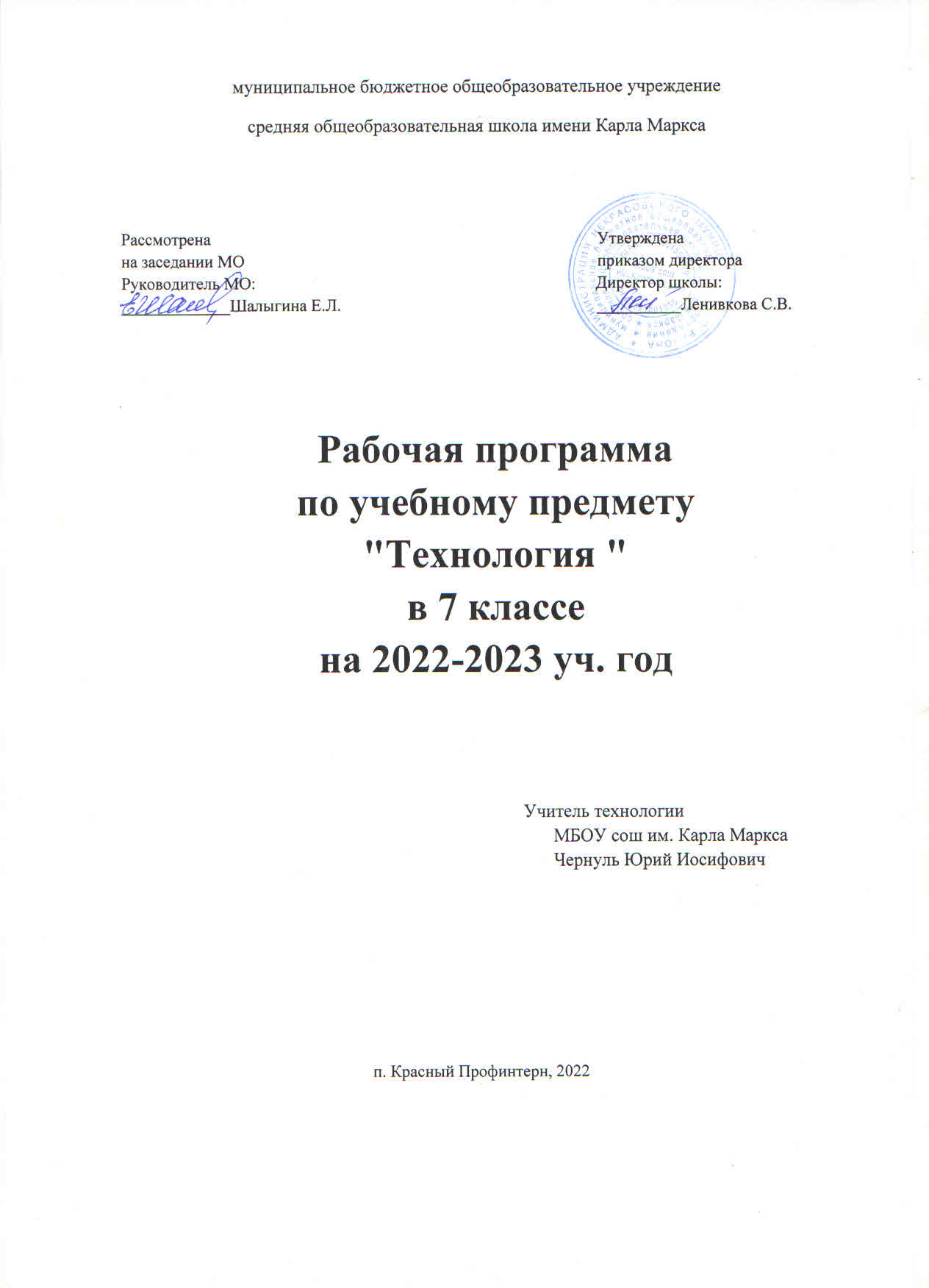   ПОЯСНИТЕЛЬНАЯ ЗАПИСКАI. ПЛАНИРУЕМЫЕ РЕЗУЛЬТАТЫНаправление «Индустриальные технологии»7 классУчащиеся должны знать:• что такое технический рисунок, эскиз и чертеж;• основные параметры качества детали: форма, шероховатость и размеры каждой элементарной поверхности, их взаимное расположение; уметь осуществлять их кон• пути предупреждения негативных последствий трудовой деятельности человека на окружающую среду и собственное здоровье;• виды пиломатериалов; уметь учитывать их свойства при обработке;• общее устройство слесарного верстака, основные правила пользования им при выполнении  слесарных операций;• назначение, устройство и принцип действия простейшего слесарного инструмента (разметочного, ударного и режущего) и приспособлений для клепки; уметь пользоваться  при выполнении соответствующих операций;• основные виды механизмов по выполняемым  ими функциям, а также по используемым  в них рабочим частям;• возможности и использование ЭВМ в процессе работы для выполнения необходимых расчетов, получения необходимой информации о технологии обработки деталей и сборки изделий;• источники и носители информации, способы получения, хранения и поиска информации• общее устройство и принцип работы деревообрабатывающих станков токарной груши• виды неисправностей вентильных головок и пути их устранения;уметь:• рационально организовывать рабочее место и соблюдать правила безопасности труда и личной гигиены при выполнении всех указанных работ;• осуществлять наладку простейших ручных инструментов (шерхебеля, рубанка, ножовки по металлу) и токарного станка по дереву на заданную форму и размеры, обеспечивать требуемую точность взаимного расположения поверхностей;• производить простейшую наладку станков (сверлильного, токарного по дереву), выполнять основные ручные и станочные операции;• читать простейшие технические рисунки и чертежи плоских и призматических деталей и деталей типа тел вращения;• составлять содержание инструкционно-технологических карт и пользоваться ими при выполнении работ; • графически изображать основные виды механизмов передач;• находить необходимую техническую информацию;• осуществлять визуальный и инструментальный контроль качества изготавливаемых изделий;• читать чертежи и технологические карты, выявлять технические требования, предъявляемые к детали;• выполнять основные учебно-производственные операции и изготавливать детали на сверлильном, токарном и фрезерном станках;• выполнять шиповые столярные соединения;• шлифовать и полировать плоские металлические поверхности;• выявлять и использовать простейшие способы технологии художественной отделки древесины (шлифовка, выжигание, отделка поверхностей материалов красками и лаками);• применять политехнические и технологические знания и умения в самостоятельной практической деятельности.Должны владеть компетенциями:• ценностно-смысловой;• деятельностной;• социально-трудовой;• познавательно-смысловой;• информационно-коммуникативной;• межкультурной;• учебно-познавательной.Способны решать следующие жизненно-практические задачи:• вести экологически здоровый образ жизни;• использовать ПЭВМ для решения технологических, конструкторских, экономических задач; как источник информации;• планировать и оформлять интерьер: проводить уборку квартиры, ухаживать за одеждой и обувью; соблюдать гигиену; выражать уважение и заботу членам семьи, принимать гостей и правильно вести себя в гостях;• проектировать и изготавливать полезные изделия из конструкционных и поделочных материалов.   Цели и задачи реализации учебного предмета с учётом его специфики.Главная цель учебного предмета «Технология»:формировать представления о составляющих техносферы, современном производстве и распространенных  в нем технологиях;приобретать практический опыт познания и самообразования, основанного на приобретенных знаниях, умениях и способах практико-ориентированной  и исследовательской  деятельности; подготовка учащихся к осознанному профессиональному самоопределению, к самостоятельной трудовой жизни в условиях рыночной экономики. В процессе преподавания учебного предмета «Технология»  решены следующие задачи:а) формировать политехнические знания и технологической культуры учащихся;б) прививать элементарные знания и умения по ведению домашнего хозяйства и расчёту бюджета семьи;в) знакомить с основами современного производства и сферы услуг;г) развивать самостоятельность и способность решать творческие, исследовательские и изобретательские задачи;д) обеспечивать изучения мира профессий, выполнения профессиональных проб с целью профессионального самоопределения;е) воспитывать трудолюбие, предприимчивость, коллективизм, человечность и милосердие, обязательность, честность, ответственность и порядочность, патриотизм, культуру поведения и бесконфликтное общение;ж) овладевать основными понятиями рыночной экономики, менеджмента и маркетинга и уметь применять их при реализации собственной продукции и услуг;з) развивать эстетическое чувство и художественную инициативу, оформлять потребительские изделия с учётом требований дизайна и декоративно-прикладного творчества для повышения конкурентоспособности при реализации.      Изучение любого модуля рабочей программы учебного  предмета «Технология»  включает:культуру труда, организацию рабочего места, правила безопасной работы; компьютерную поддержку каждого модуля;графику и черчение;ручную и механическую обработку конструкционных материалов;основы материаловедения и машиноведения;прикладную экономику и предпринимательство;историю, перспективы и социальные последствия развития технологии и техники; экологию — влияние преобразующей деятельности общества на окружающую среду и здоровье человека;профинформацию и профориентацию;нравственное воспитание, в том числе культуру поведения и бесконфликтного общения;эстетическое, в том числе дизайнерское воспитание;творческое, художестенное и этнохудожественное развитие.Ценностные ориентиры содержания данной рабочей программы за 7-й класс:В результате изучения технологии обучающиеся ознакомятся:с ролью технологий в развитии человечества, механизацией труда, технологической культурой производства;функциональными и стоимостными характеристиками предметов труда и технологий, себестоимостью продукции, экономией сырья, энергии, труда;элементами домашней экономики, бюджетом семьи, предпринимательской деятельностью, рекламой, ценой, доходом, прибылью, налогом;экологическими требованиями к технологиям, социальными последствиями применения технологий;производительностью труда, реализацией продукции;устройством, управлением и обслуживанием доступных и посильных технико-технологических средств производства (инструментов, механизмов, приспособлений, приборов, аппаратов, станков, машин);предметами потребления, материальным изделием или нематериальной услугой, дизайном, проектом, конструкцией;методами обеспечения безопасности труда, культурой труда, этикой общения на производстве;информационными технологиями в производстве и сфере услуг, перспективными технологиями;овладеют:основными методами и средствами преобразования и использования материалов, энергии, информации, объектов социальной и природной среды, навыками созидательной, преобразующей, творческой деятельности;умением распознавать и оценивать свойства конструкционных, текстильных и поделочных материалов;умением выбирать инструменты, приспособления и оборудование для выполнения работ, находить необходимую информацию в различных источниках, в том числе с использованием компьютера;навыками чтения и составления конструкторской и технологической документации, измерения параметров технологического процесса и продукта труда; выбора, проектирования, конструирования, моделирования объекта труда и технологии с использованием компьютера;навыками подготовки, организации и планирования трудовой деятельности на рабочем месте с учётом имеющихся ресурсов и условий, соблюдения культуры труда;навыками организации рабочего места с соблюдением требований безопасности труда и правил пользования инструментами, приспособлениями, оборудованием;навыками выполнения технологических операций с использованием ручных инструментов, приспособлений, машин, оборудования;умением разрабатывать учебный творческий проект, изготовлять изделия или получать продукты с использованием освоенных технологий;умением соотносить личные потребности с требованиями, предъявляемыми различными массовыми профессиями к личным качествам человека.Исходя из необходимости учёта потребностей личности обучающегося, его семьи и общества, достижений педагогической науки, учитель может подготовить дополнительный авторский учебный материал, который должен отбираться с учётом следующих положений:распространённость изучаемых технологий и орудий труда в сфере производства, домашнего хозяйства и отражение в них современных научно-технических достижений;возможность освоения содержания курса на основе включения обучающихся в разнообразные виды технологической деятельности, имеющие практическую направленность;выбор объектов созидательной и преобразующей деятельности на основе изучения общественных, групповых или индивидуальных потребностей;возможность реализации общетрудовой и практической направленности обучения, наглядного представления методов и средств осуществления технологических процессов;возможность познавательного, интеллектуального, творческого, духовно-нравственного, эстетического и физического развития обучающихся.Все разделы программы содержат основные теоретические сведения и лабораторно-практические и практические работы. При этом предполагается, что перед выполнением практических работ школьники должны освоить необходимый минимум теоретического материала. Основная форма обучения — учебно-практическая деятельность. Приоритетными методами являются упражнения, лабораторно-практические и практические работы.Программой предусмотрено выполнение обучающимися в каждом учебном году творческого проекта. Соответствующая тема по учебному плану программы предлагается в конце каждого года обучения. Однако методически возможно построение годового учебного плана занятий с введением творческой, проектной деятельности с начала учебного года.При организации творческой, проектной деятельности обучающихся необходимо акцентировать их внимание на потребительском назначении и стоимости продукта труда — изделия, которое они выбирают в качестве объекта проектирования и изготовления. Учитель должен помочь школьникам выбрать такой объект для творческого проектирования (в соответствии с имеющимися возможностями), который обеспечил бы охват максимумарекомендуемых в программе для освоения технологических операций. При этом необходимо, чтобы объект был посильным для школьников соответствующего возраста.Обучение технологии предполагает широкое использование межпредметных связей. Это связи с алгеброй и геометрией при проведении расчётных операций и графических построений; с химией при изучении свойств конструкционных и текстильных материалов, пищевых продуктов; с физикой при изучении механических характеристик материалов, устройства и принципов работы машин, механизмов приборов, видов современных технологий; с историей и искусством при изучении технологий художественно-прикладной обработки материалов. При этом возможно проведение интегрированных занятий в рамках отдельных разделов.II.ОСНОВНОЕ СОДЕРЖАНИЕ ПРОГРАММЫ7 класс – 68 часов (2 часа в неделю)1. Вводный урок (2ч).Теоретические сведения. Технология как учебная дисциплина и как наука. Цель и задачи изучения предмета «Технология. Индустриальная технология» в 7 классе. Содержание предмета. Последовательность его изучения. Санитарно-гигиенические требования и правила внутреннего распорядка при работе в школьных мастерских. Организация теоретической и практической частей урока.Практические работы. Знакомство с содержанием и последовательностью изучения предмета «Технология. Индустриальная технология» в 7 классе. Знакомство с библиотечкой кабинета, электронными средствами обучения.Варианты объектов труда. Учебник «Технология. Индустриальная технология» для 7 класса (вариант для мальчиков).Раздел 2  «Технологии обработки конструкционных материалов» (54ч)Тема 1. Технологии ручной и машинной обработки древесины и древесных материалов. (16ч)Теоретические сведения. Заготовка древесины, пороки древесины. Отходы древесины и их рациональное использование. Профессии, связанные с производством древесины, древесных материалов и восстановлением лесных массивов.Свойства древесины: физические (плотность, влажность), механические (твёрдость, прочность, упругость). Сушка древесины: естественная, искусственная.Общие сведения о сборочных чертежах. Графическое изображение соединений на чертежах. Спецификация составных частей изделия. Правила чтения сборочных чертежей.Технологическая карта и её назначение. Использование персонального компьютера (ПК) для подготовки графической документации.Соединение брусков из древесины: внакладку, с помощью шкантов. Изготовление цилиндрических и конических деталей ручным инструментом. Контроль качества изделий.Изготовление деталей и изделий по техническим рисункам, эскизам, чертежам и технологическим картам.Отделка деталей и изделий окрашиванием. Выявление дефектов в детали (изделии) и их устранение,Правила безопасного труда при работе ручными столярными инструментами.Лабораторно-практические и практические работы, Распознавание природных пороков древесины в материалах и заготовках.Исследование плотности древесины.Чтение сборочного чертежа. Определение последовательности сборки изделия по технологической документации.Разработка технологической карты изготовления детали из древесины.Изготовление изделия из древесины с соединением брусков внакладку.Изготовление деталей, имеющих цилиндрическую и коническую форму.Сборка изделия по технологической документации.Окрашивание изделий из древесины красками и эмалями.Теоретические сведения. Токарный станок для обработки древесины: устройство, назначение. Организация работ на токарном станке. Оснастка и инструменты для работы на токарном станке. Технология токарной обработки древесины. Контроль качества деталей.Графическая и технологическая документация для деталей из древесины, изготовляемых на токарном станке. Компьютеризация проектирования изделий из древесины и древесных материалов.Изготовление деталей и изделий на токарном станке по техническим рисункам, эскизам, чертежам и технологическим картам.Профессии, связанные с производством и обработкой древесины и древесных материалов.правила безопасного труда при работе на токарном станке.Лабораторно-практические и практические работы. Изучение устройства токарного станка для обработки древесины. Организация рабочего места для выполнения токарных работ с древесиной. Соблюдение правил безопасного труда при работе на токарном станке. Уборка рабочего места.Точение заготовок на токарном станке для обработки древесины. Шлифовка и зачистка готовых деталей.Точение деталей (цилиндрической и конической формы) на токарном станке для обработки древесины. Применение контрольно-измерительных инструментов при выполнении токарных работ.Тема 2. Технологии художественно-прикладной обработки материалов (6ч)Теоретические сведения. Традиционные виды декоративно-прикладного творчества и народных промыслов при работе с древесиной. История художественной обработки древесины.Точение изделий из древесины: оборудование и инструменты. Виды точения. Основные средства художественной выразительности в различных технологиях. Эстетические и эргономические требования к изделию.Правила безопасного труда при выполнении художественно-прикладных работ с древесиной.Профессии, связанные с художественной обработкой древесины.Лабораторно-практические и практические работы. Разработка изделия с учётом назначения и эстетических свойств. Выбор материалов и заготовок для точения; Освоение приёмов выполнения основных операций ручными инструментами. Художественное точение по дереву по выбранной технологии.Изготовление изделий, содержащих художественную резьбу, по эскизам и чертежам. Отделка и презентация изделий. Соблюдение правил безопасного труда.Тема 4. Технологии машинной обработки металлов и искусственных материалов. (20ч)Теоретические сведения. Металлы и их сплавы, область применения. Свойства чёрных и цветных металлов. Свойства искусственных материалов. Сортовой прокат, профили сортового проката.Чертежи деталей из сортового проката. Применение компьютера для разработки графической документации. Чтение сборочных чертежей.Нарезание резьбы на токарно-винторезном станке. Основные технологические операции изготовления резьбы на стержнях и в отверстиях. Правила безопасности труда.Назначение и устройство токарно-винторезного станка ТВ-6.Организация рабочего места токаря. Виды и назначение токарных резцов. Основные эле-менты токарного резца. Основные операции токарной обработки и особенности их выполнения. Контроль качества. Правила безопасности при работе на станкеУстройство и назначение настольного горизонтально-фрезерного станка НГФ-110Ш. Виды фрез. Приёмы работы на станке. Правила безопасности трудаРучные инструменты и приспособления для нарезания резьбы на стержнях и в отверстиях; их устройство и назначение. Метрическая резьба. Изображение резьбы на чертежах.Раздел 2.4 Технологии художественно-прикладной  обработки металла (12 ч)Фольга и её свойства. Инструменты и приспособления для обработки фольги. Ручное тиснение. Последовательность операций. Правила безопасной работыВиды проволоки и область их применения. Инструменты и приспособления для обработки проволоки. Художественная обработка металла. Приёмы изготовления скульптуры из металлической проволоки. Правила безопасности трудаНакладная филигрань как вид контурного декорирования. Способы крепления металлического контура к основе.Инструменты для выполнения накладной филиграни. Правила безопасности труда.Басма – один из видов художественной обработки металла. Инструменты и приспособления для выполнения тиснения. Способы изготовления матриц. Технология изготовления басмы.История развития художественной обработки листового металла. Техника пропильного металла. Инструменты для выполнения работ в технике пропильного металла. Последовательность выполнения техники пропильного металла. Правила безопасности труда.Чеканка как вид художественной обработки листового металла. Инструменты и приспособления для чеканки.Технология чеканки. Правила безопасности труда.Раздел 3 «Технологии домашнего хозяйства» (8)Назначение и виды обоев. Виды клея для наклейки обоев. Инструменты для обойных работ. Технология оклеивания обоями. Правила безопасности.Общие сведения о малярных и лакокрасочных материалах. Инструменты и приспособления для выполнения малярных работ. Технология проведения малярных работ. Правила безопасности труда.Виды плиток для отделки помещений. Способы крепления плиток. 
Инструменты и приспособления для плиточных работ. Правила безопасности труда.Раздел 4 «Технологии исследовательской и опытнической деятельности» (4ч)Тема 1. Исследовательская и созидательная деятельность (4ч)Теоретические сведения. Творческий проект. Понятие о техническом задании. Этапы проектирования и конструирования. Применение ПК при проектировании изделий.Технические и технологические задачи при проектировании изделия, возможные пути их решения (выбор материалов, рациональной конструкции, инструментов и технологий, порядок сборки, вариантов отделки).Цена изделия как товара. Основные виды проектной документации.Правила безопасного труда при выполнении творческих проектов.Практические работы. Коллективный анализ возможностей изготовления изделий, предложенных учащимися в качестве творческого проекта. Конструирование и проектирование деталей с помощью ПК.Разработка чертежей и технологических карт. Изготовление деталей и контроль их размеров. Сборка и отделка изделия. Оценка стоимости материалов для изготовления изделия, её сравнение с возможной рыночной ценой товара. Разработка варианта рекламы.Подготовка пояснительной записки. Оформление проектных материалов. Презентация проекта. Использование ПК при выполнении и презентации проекта.Варианты творческих проектов из древесины и поделочных материалов: предметы обихода и интерьера (подставки для салфеток, полочка для одежды, деревянные ложки, кухонные вилки и лопатки, подвеска для чашек, солонки, скамеечки, полочка для телефона, дверная ручка, карниз для кухни, подставка для цветов, панно с плоскорельефной резьбой, разделочная доска, украшенная геометрической резьбой), детская лопатка, кормушки для птиц, игрушки для детей (пирамидка, утёнок, фигурки-матрёшки), карандашница, коробка для мелких деталей, будка для четвероногого друга, садовый рыхлитель, игры (кегли, городки, шашки), крестовина для новогодней ёлки, ручки для напильников и стамесок, раздаточные материалы для учебных занятий и др.Варианты творческих проектов из металлов и искусственных материалов: предметы обихода и интерьера (вешалка-крючок, подвеска для цветов, инвентарь для мангала или камина, настенный светильник, ручка для дверки шкафчика), модели вертолёта и автомобилей, шпатель для ремонтных работ, шаблон для контроля углов, приспособление для изготовления заклёпок, нутромер, зажим для таблиц, подвеска, наглядные пособия, раздаточные материалы для учебных занятий и др.III.ТЕМАТИЧЕСКОЕ ПЛАНИРОВАНИЕIV.Личностные, метапредметные и предметные результаты освоения предмета «Технология» в 7 классе.Требования к уровню подготовки учащихся к окончанию 7 классаИзучение технологии в основной школе обеспечивает достижение личностных, метапредметных и предметных результатов.Личностные результаты освоения обучающимися предмета «Технология» в основной школе:формирование целостного мировоззрения, соответствующего современному уровню развития науки и общественной практики; проявление познавательной активности в области предметной технологической деятельности;формирование ответственного отношения к учению, готовности и способности обучающихся к саморазвитию и самообразованию на основе мотивации к обучению и познанию; овладение элементами организации умственного и физического труда;самооценка умственных и физических способностей при трудовой деятельности в различных сферах с позиций будущей социализации и стратификации;развитие трудолюбия и ответственности за результаты своей деятельности; выражение желания учиться для удовлетворения перспективных потребностей;осознанный выбор и построение дальнейшей индивидуальной траектории образования на базе осознанного ориентирования в мире профессий и профессиональных предпочтений с учётом устойчивых познавательных интересов, а также на основе формирования уважительного отношения к труду;становление самоопределения в выбранной сфере будущей профессиональной деятельности, планирование образовательной и профессиональной карьеры, осознание необходимости общественно полезного труда как условия безопасной и эффективной социализации;формирование коммуникативной компетентности в общении и сотрудничестве со сверстниками; умение общаться при коллективном выполнении работ или проектов с учётом общности интересов и возможностей членов трудового коллектива;проявление технико-технологического и экономического мышления пои организации своей деятельности;самооценка готовности к предпринимательской деятельности в сфере технологий, к рациональному ведению домашнего хозяйства;формирование основ экологической культуры, соответствующей современному уровню экологического мышления; бережное отношение к природным и хозяйственным ресурсам;развитие эстетического сознания через освоение художественного наследия народов России и мира, творческой деятельности эстетического характера; формирование индивидуально-личностных позиций учащихся.Метапредметные результаты освоения учащимися предмета «Технология» в основной школе:самостоятельное определение цели своего обучения, постановка и формулировка для себя новых задач в учёбе и познавательной деятельности;алгоритмизированное планирование процесса познавательно-трудовой деятельности;определение адекватных имеющимся организационным и материально-техническим условиям способов решения учебной или трудовой задачи па основе заданных алгоритмов;комбинирование известных алгоритмов технического и технологического творчества в ситуациях, не предполагающих стандартного применения одного из них; поиск новых решений возникшей технической или организационной проблемы;выявление потребностей, проектирование и создание объектов, имеющих потребительную стоимость; самостоятельная организация и выполнение различных творческих работ по созданию изделий и продуктов;виртуальное и натурное моделирование технических объектов, продуктов и технологических процессов; проявление инновационного подхода к решению учебных и практических задач в процессе моделирования изделия или технологического процесса;осознанное использование речевых средств в соответствии с задачей коммуникации для выражения своих чувств, мыслей и потребностей; планирование и регуляция своей деятельности; подбор аргументов, формулирование выводов по обоснованию технико-технологического и организационного решения; отражение в устной или письменной форме результатов своей деятельности;формирование и развитие компетентности в области использования информационно-коммуникационных технологий (ИКТ); выбор для решения познавательных и коммуникативных задач различных источников информации, включая энциклопедии, словари, интернет-ресурсы и другие базы данных;организация учебного сотрудничества и совместной деятельности с учителем и сверстниками; согласование и координация совместной познавательно-трудовой деятельности с другими её участниками; объективное оценивание вклада своей познавательно-трудовой деятельности в решение общих задач коллектива;оценивание правильности выполнения учебной задачи, собственных возможностей её решения; диагностика результатов познавательно-трудовой деятельности по принятым критериям и показателям; обоснование путей и средств устранения ошибок или разрешения противоречий в выполняемых технологических процессах;соблюдение норм и правил безопасности познавательно-трудовой деятельности и созидательного труда; соблюдение норм и правил культуры труда в соответствии с технологической культурой производства;оценивание своей познавательно-трудовой деятельности с точки зрения нравственных, правовых норм, эстетических ценностей по принятым в обществе и коллективе требованиям и принципам;формирование и развитие экологического мышления, умение применять его в познавательной, коммуникативной, социальной практике и профессиональной ориентации.Предметные результаты освоения учащимися предмета «Технология» в основной школе:в познавательной сфере:осознание роли техники и технологий для прогрессивного развития общества; формирования целостного представления техносфере, сущности технологической культуры и культуры труда; классификация видов и назначения методов получения и преобразования материалов, энергии, информации, природных объектов, а также соответствующих технологий промышленного производства; ориентация в имеющихся и возможных средствах и технологиях создания объектов труда;практическое освоение обучающимися основ проектно-исследовательской деятельности; проведение наблюдений и экспериментов под руководством учителя; объяснение явлений, процессов и связей, выявляемых в ходе исследований;уяснение социальных и экологических последствий развития технологий промышленного и сельскохозяйственного производства, энергетики и транспорта; распознавание видов, назначения материалов, инструментов и оборудования, применяемого в технологических процессах; оценка технологических свойств сырья, материалов и областей их применения;развитие умений применять технологии представления, преобразования и использования информации, оценивать возможности и области применения средств и инструментов ИКТ в современном производстве или сфере обслуживания, рациональное использование учебной и дополнительной технической и технологической информации для проектирования и создания объектов труда;овладение средствами и формами графического отображения объектов или процессов, правилами выполнения графической документации, овладение методами чтения технической, технологической и инструктивной информации;формирование умений устанавливать взаимосвязь знаний по разным учебным предметам для решения прикладных учебных задач; применение общенаучных знаний по предметам естественно-математического цикла в процессе подготовки и осуществления технологических процессов для обоснования и аргументации рациональности деятельности; применение элементов экономики при обосновании технологий и проектов;овладение алгоритмами и методами решения организационных и технико-технологических задач; овладение элементами научной организации труда, формами деятельности, соответствующими культуре труда и технологической культуре производства;в трудовой сфере:планирование технологического процесса и процесса труда; подбор материалов с учётом характера объекта труда и технологии; подбор инструментов, приспособлений и оборудования с учетом требований технологии и материально-энергетических ресурсов;овладение методами учебно-исследовательской и проектной деятельности, решения творческих задач, моделирования, конструирования; проектирование последовательности операций и составление операционной карты работ;выполнение технологических операций с соблюдением установленных норм, стандартов, ограничений; соблюдение трудовой и технологической дисциплины; соблюдение норм и правил безопасного труда, пожарной безопасности, правил санитарии и гигиены;выбор средств и видов представления технической и технологической информации в соответствии с коммуникативной задачей, сферой и ситуацией общения;контроль промежуточных и конечных результатов труда по установленным критериям и показателям с использованием контрольных и измерительных инструментов; выявление допущенных ошибок в процессе труда и обоснование способов их исправления;документирование результатов труда и проектной деятельности; расчёт себестоимости продукта труда; примерная экономическая оценка возможной прибыли с учётом сложившейся ситуации на рынке товаров и услуг;в мотивационной сфере:оценивание своей способности к труду в конкретной предметной деятельности; осознание ответственности за качество результатов труда;согласование своих потребностей и требований с потребностями и требованиями других участников познавательно-трудовой деятельности;формирование представлений о мире профессий, связанных с изучаемыми технологиями, их востребованности на рынке труда; направленное продвижение к выбору профиля технологической подготовки в старших классах полной средней школы или будущей профессии в учреждениях начального профессионального или среднего специального образования;выраженная готовность к труду в сфере материального производства или сфере услуг; оценивание своей способности и готовности к предпринимательской деятельности;стремление к экономии и бережливости в расходовании времени, материалов, денежных средств, труда; наличие экологической культуры при обосновании объекта труда и выполнении работ;в эстетической сфере:овладение методами эстетического оформления изделий, обеспечения сохранности продуктов труда, дизайнерского проектирования изделий; разработка варианта рекламы выполненного объекта или результата труда;рациональное и эстетическое оснащение рабочего места с учётом требований эргономики и элементов научной организации труда;умение выражать себя в доступных видах и формах художественно-прикладного творчества; художественное оформление объекта труда и оптимальное планирование работ;рациональный выбор рабочего костюма и опрятное содержание рабочей одежды;участие в оформлении класса и школы, озеленении пришкольного участка, стремление внести красоту в домашний быт;в коммуникативной сфере:практическое освоение умений составляющих основу коммуникативной компетентности: действовать с учётом позиции другого и уметь согласовывать свои действия; устанавливать и поддерживать необходимые контакты с другими людьми; удовлетворительно владеть нормами и техникой общения; определять цели коммуникации, оценивать ситуацию, учитывать намерения и способы коммуникации партнёра, выбирать адекватные стратегии коммуникации;установление рабочих отношений в группе для выполнения практической работы или проекта, эффективное сотрудничество и способствование эффективной кооперации; интегрирование в группу сверстников и построение продуктивного взаимодействия со сверстниками и учителями;сравнение разных точек зрения перед принятием решения и осуществлением выбора; аргументирование своей точки зрения, отстаивание в споре своей позиции невраждебным для оппонентов образом;адекватное использование речевых средств для решения различных коммуникативных задач; овладение устной и письменной речью; построение монологических контекстных высказываний; публичная презентация и защита проекта изделия, продукта труда или услуги;в физиолого-психологической сфере:развитие моторики и координации движений рук при работе с ручными инструментами и выполнении операций с помощью машин и механизмов; достижение необходимой точности движений при выполнении различных технологических операций;соблюдение необходимой величины усилий, прилагаемых к инструментам, с учётом технологических требований;сочетание образного и логического мышления в проектной деятельностиV.Календарно-тематическое планирование№п/пРазделы и темы программыЧасы учебного времени1Вводное занятие22Технологии обработки конструкционных материалов542.1Технология ручной обработки древесины и древесных материалов162.2Технологии художественно-прикладной  обработки древесины62.3Технология  машинной обработки металлов и искусственных материалов202.4Технологии художественно-прикладной  обработки металла123Технология домашнего хозяйства84Технологии исследовательской и созидательной деятельности4Итого ( дополн.исследов.деятельность)68№ п/пТема урокаКол-вочасовЭлементы содержанияХарактеристика основных видов деятельности ученикаВид
контроляРесурсы уроковДата
проведенияДата
проведения№ п/пТема урокаКол-вочасовЭлементы содержанияХарактеристика основных видов деятельности ученикаВид
контроляРесурсы уроковплан.факт.Раздел 1. Вводное занятие (2 ч)Раздел 1. Вводное занятие (2 ч)Раздел 1. Вводное занятие (2 ч)Раздел 1. Вводное занятие (2 ч)Раздел 1. Вводное занятие (2 ч)Раздел 1. Вводное занятие (2 ч)Раздел 1. Вводное занятие (2 ч)Раздел 1. Вводное занятие (2 ч)Раздел 1. Вводное занятие (2 ч)1-2Вводное занятие. Инструктаж по охране труда2Содержание курса «Технология. 7 класс». Правила безопасного поведения в столярной мастерскойЗнать: содержание курса; правила безопасного поведения в школьной мастерскойОтветы на вопросыЗаписи в раб.тетр.Раздел 2.1 Технология ручной и машинной обработки древесины и древесных материалов (16 ч)Раздел 2.1 Технология ручной и машинной обработки древесины и древесных материалов (16 ч)Раздел 2.1 Технология ручной и машинной обработки древесины и древесных материалов (16 ч)Раздел 2.1 Технология ручной и машинной обработки древесины и древесных материалов (16 ч)Раздел 2.1 Технология ручной и машинной обработки древесины и древесных материалов (16 ч)Раздел 2.1 Технология ручной и машинной обработки древесины и древесных материалов (16 ч)Раздел 2.1 Технология ручной и машинной обработки древесины и древесных материалов (16 ч)Раздел 2.1 Технология ручной и машинной обработки древесины и древесных материалов (16 ч)Раздел 2.1 Технология ручной и машинной обработки древесины и древесных материалов (16 ч)3-4Физико-механические свойства древесины2Основные физико-механические свойства древесины. Определение плотности и влажностидревесины. Зависимость области применения древесины от её свойств. Правила сушки и хранения древесиныЗнать: древесные материалы; физические и механические свойства древесины; о правилах определения влажности и плотности древесины; правила сушки и хранения древесины.Уметь: определять плотность и влажность древесиныПрактическая работа №1,2 ФО§1,тест5-6Конструкторская и технологическая документация. Технологический процесс изготовления деталей2Государственные стандарты на типовые детали и документацию (ЕСКД и ЕСТД). Конструкторская документация. Технологическая документация. Сведения о технологическом процессе. Основные технологические документы. Технологическая картаЗнать: конструкторские документы; основные технологические документы.Уметь: составлять технологическую картуПрактическая работа №3,4КЗ§2-3,карточка7-8Заточка деревообрабатывающих инструментов2Инструменты и приспособления для обработки древесины. Требования к заточке деревообрабатывающих инструментов. Правила заточки. Правила безопасной работыЗнать: инструменты и приспособления для обработки древесины; требования к заточке деревообрабатывающих инструментов; правила безопасной работы при заточке.Уметь: затачивать деревообрабатывающий инструментПрактическая работа №5,6ИР§49-10Настройка рубанков и шерхебелей2Устройство инструментов для строгания древесины. Правила настройки рубанков и шерхебелей. Правила безопасной работыЗнать: устройство инструментов для строгания; правила настройки рубанков и шерхебелей; правила безопасности во время работы.Уметь: настраивать инструменты для строгания древесиныПрактическая работа №7,РГ§5, заготовка11-12Шиповые столярные соединения2Шиповые соединения, их элементы и конструктивные особенности. Графическое изображение соединений деталей на чертежах. Правила безопасной работыЗнать: область применения шиповых соединений; разновидности шиповых соединений и их преимущества; основные элементы шипового соединения; последовательность выполнения шипового соединения; графическое изображение на чертеже; инструменты для выполнения шипового соединения; правила безопасной рабУметь: выполнять шиповое соединение; изображать шиповое соединение на чертежеПрактическая работа №9,10, образцы§7,8 ,  ПК работа13-14Соединение деталей шкантами, нагелями и шурупами2Виды соединения деталей из дерева. Сборка деталей шкантами, шурупами и нагелями. Склеивание деревянных деталейЗнать: инструменты для выполнения деревянных деталей; виды клея для их соединения; последовательность сборки деталей шкантами, нагелями и шурупами; правила безопасной работы.Уметь: выполнять соединения деревянных деталей шкантами, шурупами, нагелямиПрактическая работа №11, РГ§9, эскиз ТП15-18Точениеконическихи фасонныхдеталей4Устройство токарного станка и приёмы работы на нём. Технология изготовления конических и фасонных деталей из древесины. Контроль размеров и формы детали. Правила безопасной работыЗнать: приёмы работы на токарном станке; инструменты и приспособления для выполнения точения; технологию изготовления конических и фасонных деталей; способы контроля размеров и формы обрабатываемой дет-и;правила безопасной работы.Уметь: читать технологическую карту; точить детали конической и фасонной формы; контролировать качество раб.Практическая работа №12, образцы ТП§10,  ТПРаздел 2.2 Технологии художественно-прикладной  обработки древесины (6 ч)Раздел 2.2 Технологии художественно-прикладной  обработки древесины (6 ч)Раздел 2.2 Технологии художественно-прикладной  обработки древесины (6 ч)Раздел 2.2 Технологии художественно-прикладной  обработки древесины (6 ч)Раздел 2.2 Технологии художественно-прикладной  обработки древесины (6 ч)Раздел 2.2 Технологии художественно-прикладной  обработки древесины (6 ч)Раздел 2.2 Технологии художественно-прикладной  обработки древесины (6 ч)Раздел 2.2 Технологии художественно-прикладной  обработки древесины (6 ч)Раздел 2.2 Технологии художественно-прикладной  обработки древесины (6 ч)19-20Художественное точение изделий из древесины2Художественное точение как вид художественной обработки древесины. Технологияизготовления декоративно-прикладногоназначения точением. Правила безопаснойработыЗнать: породы деревьев, наиболее подходящие для точения; правила чтения чертежей; последовательностьизготовления изделий точением; правила безопаснойработы.Уметь: подбирать материал и необходимые режущие и измерительные инструменты; читать чертёж и технологическую карту; размечать заготовки; точить деталь на станке; контролировать качество выполняемых изделийПрактическая работа №13, презентация§11,ПК работа21-24Мозаика на изделиях из древесины4Мозаика как вид художественной отделкиизделий из древесины. Способы выполнения мозаики на изделиях из дерева. Виды узоров. Инструменты для выполнения мозаики. Правила безопасной работыЗнать: способы выполнения мозаики; виды узоров; понятие орнамент; инструменты для выполнения мозаики; технологию изготовления мозаичных наборов; приёмы вырезания элементов мозаики; правила безопасной работы.Уметь: подбирать материалы и инструменты для выполнения мозаики; делатьэскиз с элементами мозаичного набора; выполнять мозаичный наборПрактическая работа №14,15§13,14,15Раздел 2.4 Технология  машинной обработки металлов и искусственных материалов (20 ч)Раздел 2.4 Технология  машинной обработки металлов и искусственных материалов (20 ч)Раздел 2.4 Технология  машинной обработки металлов и искусственных материалов (20 ч)Раздел 2.4 Технология  машинной обработки металлов и искусственных материалов (20 ч)Раздел 2.4 Технология  машинной обработки металлов и искусственных материалов (20 ч)Раздел 2.4 Технология  машинной обработки металлов и искусственных материалов (20 ч)Раздел 2.4 Технология  машинной обработки металлов и искусственных материалов (20 ч)Раздел 2.4 Технология  машинной обработки металлов и искусственных материалов (20 ч)Раздел 2.4 Технология  машинной обработки металлов и искусственных материалов (20 ч)25-26Сталь, её виды и свойства. Термическая обработка стали2Металлы и сплавы. Виды сталей и их свойства. Маркировки сталей. Термическая обработка сталей. Основные операции термообработкиЗнать: виды сталей, их мар-кировку; свойства сталей; виды термообработки стали; основные операции термообработки.Уметь: выполнять операции термообработки; определять свойства сталиПрактическая работа №17, ФО§1627-28Чертёж деталей, изготовленных на токарном и фрезерномстанках2Графическое изображение деталей цилиндрической формы. Конструктивные элементы деталей и их графическое изображение: отверстия, уступы, канавки, фаски. Сеченияи разрезыЗнать: понятия сечение и разрез; графическое изоб-ражение тел вращения, конструктивных элементов; виды штриховки; правила чтения чертежей.Уметь: выполнять чертежи; измерять детали; читать чертежиПрактическая работа №18, ГР§17, эскизы ТП29-30Назначение и устройствотокарно-винторезного стан-ка ТВ-62Токарно-винторезный станок ТВ-6: устройство, назначение. Профессия – токарьЗнать: назначение и устройство токарно-винторезного станка ТВ-6; инструменты и приспособления для работы на токарном станке; специальности, связанные с обработкой металла.Уметь: составлять кинематическую схему частей станка; читать кинематическую схемуОтветы на вопросы.§18, записи31-35Технология токарных работ по металлу5Организация рабочего места токаря. Виды и назначение токарных резцов. Основные эле-менты токарного резца. Основные операции токарной обработки и особенности их выполнения. Контроль качества. Правила безопасности при работе на станкеЗнать: виды и назначениетокарных резцов, их основные элементы; приёмы работы на токарном станке; пра-вила безопасности; методы контроля качества.Уметь: подготавливать рабочее место; закреплять деталь; подбирать инструменты; устанавливать резец; изготовлять детали цилиндрической формыПрактическая работа №19-23, ИР§19-2236-38Устройство настольного горизонтально-фрезерного станка 
НГФ-110Ш3Устройство и назначение настольного горизонтально-фрезерного станка НГФ-110Ш. Виды фрез. Приёмы работы на станке. Правила безопасности трудаЗнать: устройство и назначение настольного горизонтально-фрезерного станка; приёмы работы на нём; виды фрез; правила безопасности. Уметь: составить кинематическую схему частей станка; подготавливать станок к работе; выполнять на станке операции по обработке деталей; контролировать качество работыПрактическая работа №24,25 ,РГ§23, заготовка39-44Нарезаниенаружной и внутреннейрезьбы6Ручные инструменты и приспособления для нарезания резьбы на стержнях и в отверстиях; их устройство и назначение. Метрическая резьба. Изображение резьбы на чертежах.Нарезание резьбы на токарно-винторезном станке. Основные технологические операции изготовления резьбы на стержнях и в отверстиях. Правила безопасности трудаЗнать: назначение резьбы; понятие метрическая резьба; инструменты и приспособления для нарезания наружной и внутренней резьбы; правила изображения резьбы на чертежах; приёмы нарезания резьбы вручную и на токарно-винторезном станке; правила безопасной работы.Уметь: нарезать наружную и внутреннюю резьбу; выявлять дефектыПрактическая работа №26§24Раздел 2.4 Технологии художественно-прикладной  обработки металла (12 ч)Раздел 2.4 Технологии художественно-прикладной  обработки металла (12 ч)Раздел 2.4 Технологии художественно-прикладной  обработки металла (12 ч)Раздел 2.4 Технологии художественно-прикладной  обработки металла (12 ч)Раздел 2.4 Технологии художественно-прикладной  обработки металла (12 ч)Раздел 2.4 Технологии художественно-прикладной  обработки металла (12 ч)Раздел 2.4 Технологии художественно-прикладной  обработки металла (12 ч)Раздел 2.4 Технологии художественно-прикладной  обработки металла (12 ч)Раздел 2.4 Технологии художественно-прикладной  обработки металла (12 ч)Раздел 2.4 Технологии художественно-прикладной  обработки металла (12 ч)45-46Художественная обработка металла 
(тиснение по фольге)2Фольга и её свойства. Инструменты и приспособления для обработки фольги. Ручное тиснение. Последовательность операций. Правила безопасной работыЗнать: виды и свойства фольги, инструменты и приспособления для её обработки; технологическую последовательность операции при ручном тиснении; правила безопасной работы.Уметь: готовить инструменты; подбирать рисунок; выполнять тиснение по фольгеПрактическая работа №27, презентация§25,ПК работа47-48Художественная обработ-ка металла (ажурная скульптура)2Виды проволоки и область их применения. Инструменты и приспособления для обработки проволоки. Художественная обработка металла. Приёмы изготовления скульптуры из металлической проволоки. Правила безопасности трудаЗнать: виды проволоки; способы её правки и гибки; инструменты и приспособления для обработки проволоки, их устройство и назначение; приёмы выполнения проволочных скульптур; правила безопасной работы.Уметь: разрабатыватьэскиз скульптуры; выполнять правку и гибку проволоки; соединять отдельные элементы между собойПрактическая работа №28§26 49-50Художественная обработка металла (мозаика с металлическим контуром)2Накладная филигрань как вид контурного декорирования. Способы крепления металлического контура к основе.Инструменты для выполнения накладной филиграни. Правила безопасности трудаЗнать: особенности мозаики с металлическим контуром и накладной филиграни; способы крепления металлического контура к основе; инструменты для выполнения накладной филиграни; правила безопасной работы.Уметь: разрабатыватьэскиз художественной обработки изделий металлической контурной мозаики;выполнять накладную филигрань различными способамиПрактическая работа №29-30§2751-52Художественная обработкаметалла 
(басма)2Басма – один из видов художественной обработки металла. Инструменты и приспособления для выполнения тиснения. Способы изготовления матриц. Технология изготовления басмыЗнать: особенности басменного тиснения; способы изготовления матриц; технологию изготовления басменного тиснения; правила безопасности.Уметь: выполнять технологические приёмы басменного тисненияПрактическая работа №31, ИР§2853-54Художественная обработка металла (пропильный металл)2История развития художественной обработки листового металла. Техника пропильного металла. Инструменты для выполнения работ в технике пропильного металла. Последовательность выполнения техники пропильного металла. Правила безопасности трудаЗнать: инструменты для выполнения работ в технике пропильного металла; особенности данного вида художественной обработки металла; приёмы выполнения изделий в технике пропильного металла; правила безопасной работы.Уметь: выполнять изделия в технике пропильного металлаПрактическая работа №32§29,ПК работа, ТП55-56Художественная обработка металла (чеканка на резиновой подкладке)2Чеканка как вид художественной обработки листового металла. Инструменты и приспособления для чеканкиТехнология чеканки. Правила безопасноститрудаЗнать: инструменты и приспособления для выполнения чеканки; технологию чеканки; правила безопасной работыУметь: подготавливать инструмент и материал к работе; подбирать и наносить на металл рисунок; выполнять чеканкуПрактическая работа №33, образцы ТП§30, ТПРаздел 3 Технология домашнего хозяйства (8 ч)Раздел 3 Технология домашнего хозяйства (8 ч)Раздел 3 Технология домашнего хозяйства (8 ч)Раздел 3 Технология домашнего хозяйства (8 ч)Раздел 3 Технология домашнего хозяйства (8 ч)Раздел 3 Технология домашнего хозяйства (8 ч)Раздел 3 Технология домашнего хозяйства (8 ч)Раздел 3 Технология домашнего хозяйства (8 ч)Раздел 3 Технология домашнего хозяйства (8 ч)57-58Основы технологии оклейки помещений обоями2Назначение и виды обоев. Виды клея для наклейки обоев. Инструменты для обойных работ. Технология оклеивания обоями. Правила безопасностиЗнать: назначение, виды обоев и клея; инструменты для обойных работ; последовательность выполнения работ при оклеивании помещения обоями; правила безопасности.Уметь: выбирать обои и клей; выполнять оклеивание помещений обоямиПрактическая работа №34, РГ§31,отчет59-60Основные технологии малярных работ2Общие сведения о малярных и лакокрасочных материалах. Инструменты и приспособления для выполнения малярных работ. Технология проведения малярных работ. Правила безопасности трудаЗнать: о видах малярных и лакокрасочных материалов, их назначении, инструментов для малярных работ; последовательность проведения малярных работ; правила безопасной работы.Уметь: выбирать малярные и лакокрасочные материалы и инструменты; подготавливать поверхность к окраске; выполнять малярные работыПрактическая работа №35,  РГ§32,отчет61-64Основы технологии плиточных работ	4Виды плиток для отделки помещений. Способы крепления плиток. 
Инструменты и приспособления для плиточных работ. Правила безопасности трудаЗнать: виды плиток и способы их крепления; инструменты, приспособления и материалы для плиточных работ; последовательность выполнения плиточных работ; правила безопасности труда.Уметь: подбирать материалы для плиточных работ; подготавливать поверхность к облицовке плитками; резать плитку и укладывать еёПрактическая работа №36§33, ПК  работаРаздел 4. Технологии исследовательской и созидательной деятельности (4 ч) +(2)Раздел 4. Технологии исследовательской и созидательной деятельности (4 ч) +(2)Раздел 4. Технологии исследовательской и созидательной деятельности (4 ч) +(2)Раздел 4. Технологии исследовательской и созидательной деятельности (4 ч) +(2)Раздел 4. Технологии исследовательской и созидательной деятельности (4 ч) +(2)Раздел 4. Технологии исследовательской и созидательной деятельности (4 ч) +(2)Раздел 4. Технологии исследовательской и созидательной деятельности (4 ч) +(2)Раздел 4. Технологии исследовательской и созидательной деятельности (4 ч) +(2)Раздел 4. Технологии исследовательской и созидательной деятельности (4 ч) +(2)65–68Творческийпроект4Тематика творческих проектов. Эвристические методы поискановых решений. Этапы проектирования и конструирования. Применение ЭВМ при проектировании. Методы определения себестоимости изделия. Основные виды проектной документации. Способы проведения презентации проектовЗнать: этапы работы над творческим проектом; виды проектной документации; методы определениясебестоимости; технологическую последовательностьизготовления изделия.Уметь: самостоятельно выбирать изделия; формулировать требования к изделиюи критерии их выполнения;конструировать и проектировать изделие; изготавливать изделие; оформлять проектную документацию; представлять творческий проектРабота над творческим проектом. Презентация проекта§34-35